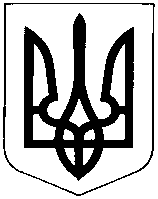 УКРАЇНАХМЕЛЬНИЦЬКА ОБЛАСТЬНОВОУШИЦЬКА СЕЛИЩНА РАДАНОВОУШИЦЬКОЇ СЕЛИЩНОЇ ОБ’ЄДНАНОЇ  ТЕРИТОРІАЛЬНОЇ ГРОМАДИВИКОНАВЧИЙ КОМІТЕТР І Ш Е Н Н Явід 30 липня 2019 р. №1157смт Нова УшицяПро  оздоровлення дітей влітку 2019 рокуЗаслухавши та обговоривши  інформацію начальника  відділу освіти , молоді та спорту  Новоушицької селищної ради Власової М.М. «Про про оздоровлення дітей влітку 2019 року», керуючись п. п.3’’а’’ст.29, ст.40, ст.51, ст.53, ст.5  Закону України " Про місцеве самоврядування в Україні" від 21.05.1997 року N280/97-ВР (із змінами та доповненнями), виконавчий комітет селищної ради                                                              ВИРІШИВ: Інформацію «Про оздоровлення дітей влітку 2019 року», взяти до відома . Додається.2. Начальнику загального відділу Новоушицької селищної ради Грековій Т.А. дане рішення  оприлюднити на веб- сайті Новоушицької селищної радиСекретар  виконавчого комітету  			 		     С.МегельІнформаціядо засідання виконавчого комітетупро оздоровлення дітей влітку 2019 рокуЛітня кампанія оздоровлення та відпочинку дітей у Новоушицькій об’єднаній територіальній громаді у 2019 році проводиться у відповідності до Закону України «Про оздоровлення та відпочинок дітей», програми оздоровлення та відпочинку дітей на 2019-2020 роки, затвердженої рішенням ХІІ сесії Новоушицької селищної ради від 21 грудня 2018 р. № 6. З 01 червня 2019 р. на базі 5 закладів загальної середньої освіти (Новоушицький НВК «Загальноосвітня школа І-ІІІ ст. №1, гімназія», Новоушицька ЗОШ  І-ІІІ ст. №2, Вільховецької, Кучанської, Струзької ЗОШ І-ІІІ ст.) організовано роботу таборів відпочинку з денним перебуванням, до яких залучено 250 учнів. Для харчування дітей у таборах відпочинку з місцевого бюджету передбачено кошти у сумі 45.360 грн.З метою якісного відпочинку, навчання дітей іноземним мовам у контексті європейської інтеграції України, наближення до європейських стандартів та популяризації вивчення іноземних мов серед дітей у Новоушицькому НВК «Загальноосвітня школа І-ІІІ ст. №1, гімназія», Новоушицькій ЗОШ  І-ІІІ ст. №2, Струзькій ЗОШ І-ІІІ ст. працювали літні мовні табори. У Вільховецькій ЗОШ І-ІІІ ст. організовано роботу туристсько-краєзнавчого табору «Слідопит», Кучанській ЗОШ І-ІІІ ст.  – туристсько-спортивного табору, Струзькій ЗОШ І-ІІІ ст. – військово-патріотичного табору «Сокіл».Місцевим бюджетом передбачено кошти у сумі 16.800 грн. для організацій екскурсій, туристичних подорожей. Станом на 26.07.2019 р. не організували такий вид відпочинку керівники Березівської ЗОШ І-ІІІ ст., Браїлівської, Рудковецької, Івашковецької, Куражинської, Пилипохребтіївської ЗОШ І-ІІ ст. У 2 закладах освіти кошти використано нераціонально.На закупівлю путівок з місцевого бюджету використано кошти у сумі 199 тис. грн. Вони спрямовані на закупівлю путівок у ПЗОВ «Кабельник» (Чорноморське узбережжя, Одещина). З 3 по 17 червня оздоровлення пройшли 35 дітей пільгових категорій.За кошти обласного бюджету та одержаними путівками 3 дітей пільгових категорій з 29 липня оздоровлюються у таборі «Еко-ленд» Кам’янець-Подільського району.Оздоровча кампанія продовжується.Секретар  виконавчого комітету  			 		     С.Мегель